Publicado en  el 08/08/2016 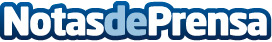 Consejos de decoración para dar luz al hogar Desde Decorablog inician la semana recomendando 5 pequeños trucos para convertir una casa en un espacio más luminosoDatos de contacto:Nota de prensa publicada en: https://www.notasdeprensa.es/consejos-de-decoracion-para-dar-luz-al-hogar Categorias: Interiorismo http://www.notasdeprensa.es